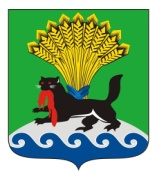 РОССИЙСКАЯ ФЕДЕРАЦИЯИРКУТСКАЯ ОБЛАСТЬИРКУТСКОЕ РАЙОННОЕ МУНИЦИПАЛЬНОЕ ОБРАЗОВАНИЕАДМИНИСТРАЦИЯПОСТАНОВЛЕНИЕот « 31 » ____05____ 2021г.                    			                                                      № 292О признании утратившим силу постановление администрации Иркутского районного муниципального образования от 15.10.2020 № 583 «Об    установлении     норм   расхода   топлив  и смазочных материалов для работы автотранспортных средств, закрепленных на праве оперативного управления за муниципальными    образовательными    учреждениями    Иркутского районного муниципального образования»В целях приведения правового акта администрации в соответствие  действующему нормативно-правовому акту Иркутского районного муниципального образования, руководствуясь постановлением администрации от 04.12.2020 № 674 «О признании утратившими силу отдельных правовых актов администрации  Иркутского  районного   муниципального  образования»,  статьями 39, 45, 54 Устава Иркутского районного муниципального образования, администрация Иркутского районного муниципального образования ПОСТАНОВЛЯЕТ:Признать утратившим силу постановление администрации Иркутского районного муниципального образования от 15.10.2020 № 583 «Об    установлении     норм   расхода   топлив  и смазочных материалов для работы автотранспортных средств, закрепленных на праве оперативного управления за муниципальными    образовательными    учреждениями    Иркутского районного муниципального образования».Отделу по организации делопроизводства и работе с обращениями граждан организационно-контрольного управления администрации Иркутского районного муниципального образования внести в оригинал постановления, указанного в п.1 настоящего постановления, информацию о признании его утратившим силу.Разместить настоящее постановление на официальном сайте Иркутского районного муниципального образования в информационно-телекоммуникационной сети «Интернет» по адресу www.irkraion.ru      4.  Контроль     исполнения     настоящего     постановления    возложить   на первого заместителя Мэра района.Мэр                          				                 Л.П. Фролов